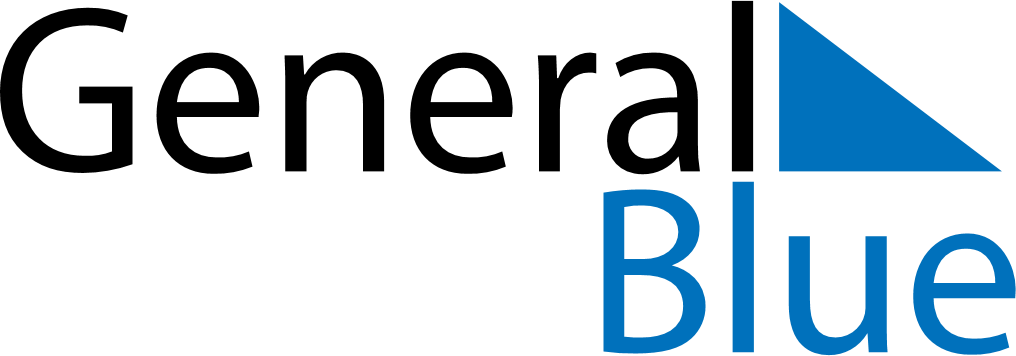 January 2025January 2025January 2025RwandaRwandaMondayTuesdayWednesdayThursdayFridaySaturdaySunday12345New Year’s DayPublic Holiday678910111213141516171819202122232425262728293031